Axiális tetőventilátor DZD 25/84 ACsomagolási egység: 1 darabVálaszték: 
Termékszám: 0087.0430Gyártó: MAICO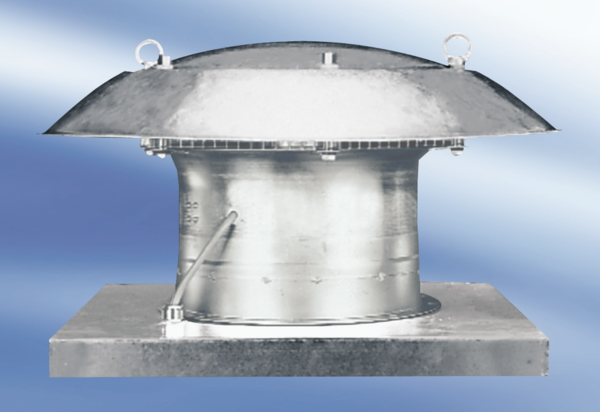 